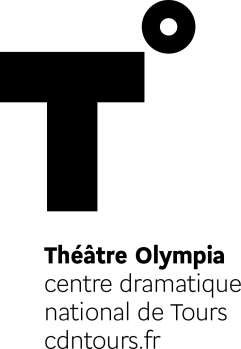 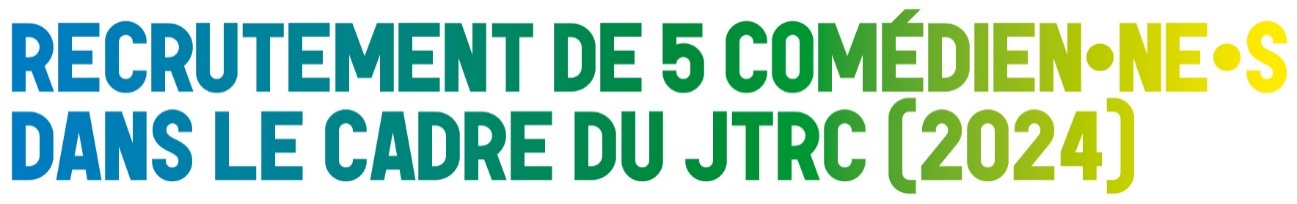 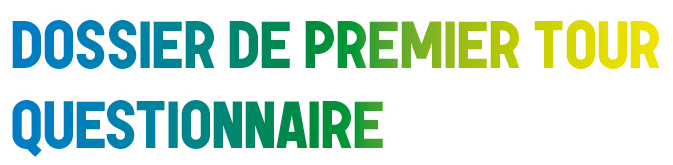 Le présent questionnaire n’est qu’un moyen, avec ses intérêts et ses limites, de vous rencontrer, ou, en tout cas, de saisir quelque chose de vous. Qu’il soit pour vous l’occasion d’une expression libre, joyeuse, introspective, affranchie de la timidité inhibante ou de la séduction obligée des premières rencontres. Vous pouvez choisir l’énergie du manifeste, l’intimité de la confidence, l’objectivité du physicien, répondre par des textes, ou tout autre moyen qui vous semblera juste. Les réponses ont aussi le droit d'être simples et courtes.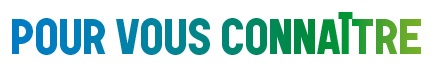 Pourquoi répondez-vous à ce questionnaire ?Cliquez ici pour taper du texte.Une image qui vous ressemble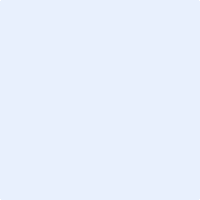 Un spectacle fondateur ?Cliquez ici pour taper du texte.Votre premier pas sur scène, c’était quand ? c’était comment ?Cliquez ici pour taper du texte.Qu’est-ce qui vous touche le plus en tant spectateur.rice ?Cliquez ici pour taper du texte.Quels sont les moments que vous préférez dans votre travail d’interprète ?Cliquez ici pour taper du texte.Comment caractérisez-vous le théâtre que vous voulez défendre ? Cliquez ici pour taper du texte.Une chanson, un air, une musique qui vous raconte un peu ?Cliquez ici pour taper du texte.Parlez-nous d’une œuvre d’art plastique qui vous touche ?Cliquez ici pour taper du texte.Qu’est-ce que vous attendiez de l’école d’acteur.ice que vous avez intégrée et qu’y avez-vous trouvé finalement ? Cliquez ici pour taper du texte.Vous allez être amené.e.s, si vous venez à Tours, à mener des actions artistiques et culturelles sur le territoire. Comment envisagez-vous ce rôle et quelles sont les personnes avec lesquelles vous avez particulièrement envie de partager votre art ? Cliquez ici pour taper du texte.Faites-vous autre chose que du théâtre dans votre vie dont vous auriez envie de nous parler ?Cliquez ici pour taper du texte.13.	Habiter à Tours pendant les deux prochaines années, ça vous inspire quoi ?Cliquez ici pour taper du texte.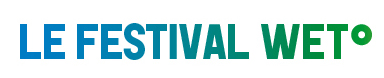 Les acteur.trice.s de l'ensemble artistique organisent le festival de jeune création WET°. Ils en assurent la programmation. C’est une part très importante du travail que vous mènerez ici. Petit exercice d’imagination… Vous dirigez un théâtre, en France, en 2024. Proposez votre programmation idéale, composée de 6 à 8 propositions. Que voulez-vous montrer aux spectateur.trice.s aujourd’hui ? Pour réaliser ce délicat exercice, vous bénéficiez toutefois d’un super-pouvoir : votre programmation rêvée peut être transhistorique et universelle. Vous pouvez ressusciter des artistes mort.e.s ou anticiper sur l’avenir, choisir des œuvres venues d’autres époques et d’autres lieux.Cliquez ici pour taper du texte.